Atividade de Estudo em CasaDisciplina: Informática	Professora: Kátia MarineliData: 01 a 31/07/2020	Quantidade de Aulas: 04Atividade: Caça Palavras: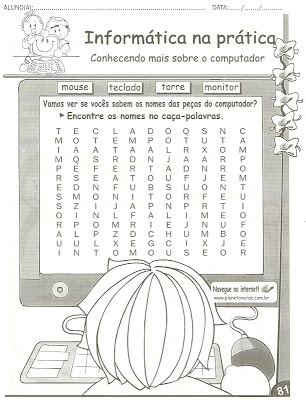 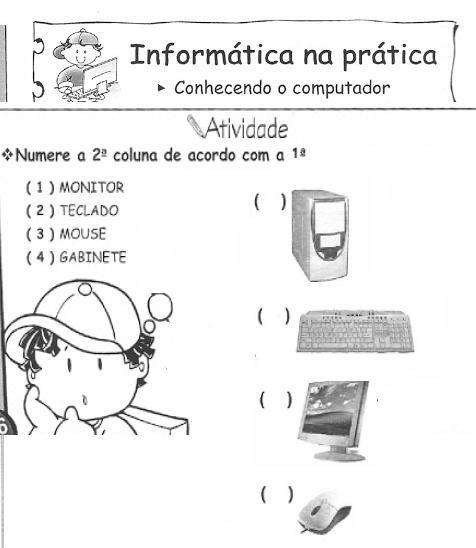 Atividade: Conhecendo o nome correto dos equipamentosUsando o exemplo abaixo pinte e coloque os nomes das figuras correspondentes.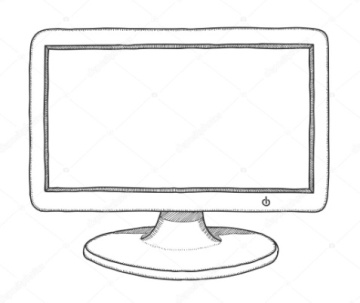 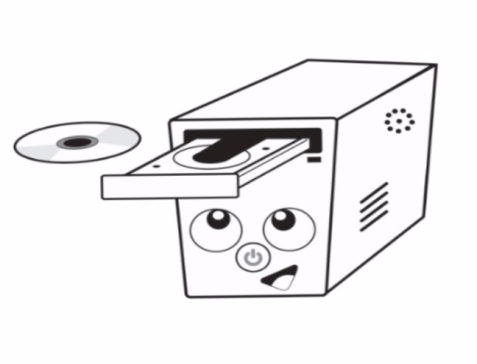 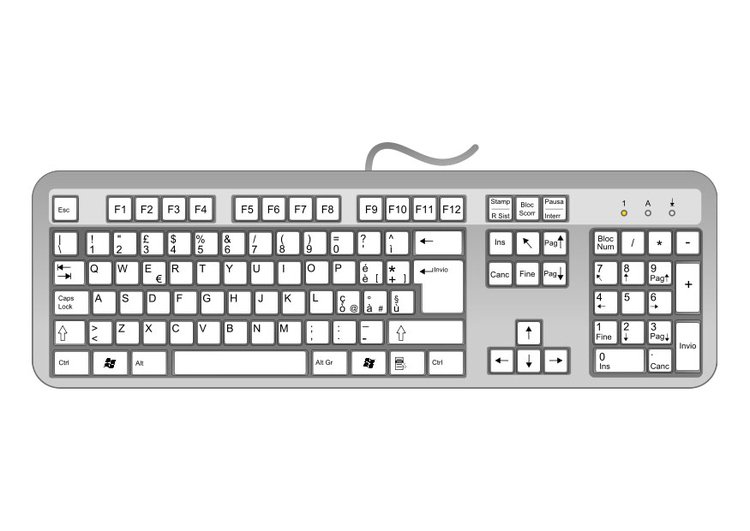 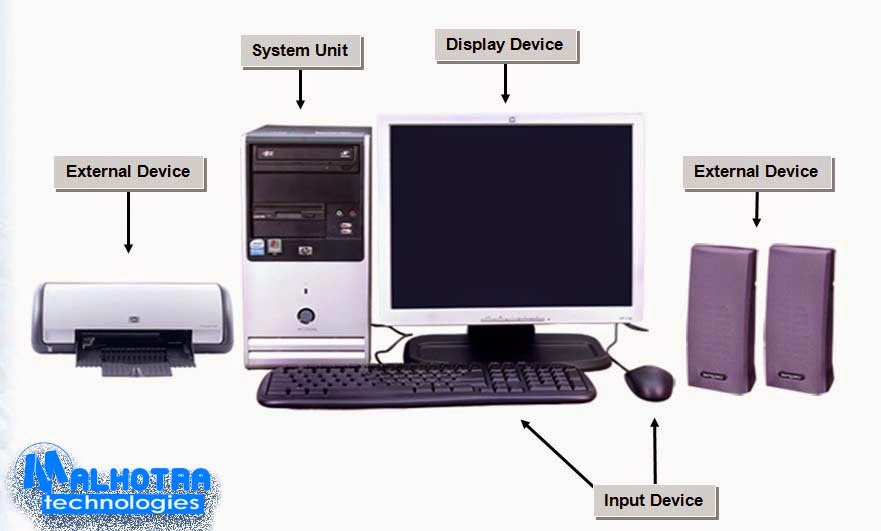 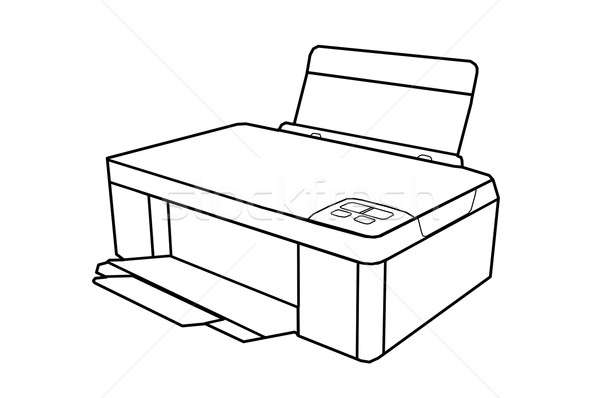 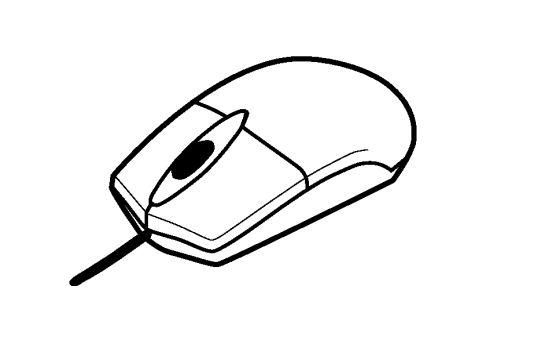 Atividade de Estudo em CasaDisciplina: Informática	Professora: Kátia MarineliData: 01 a 31/07/2020	Quantidade de Aulas: 04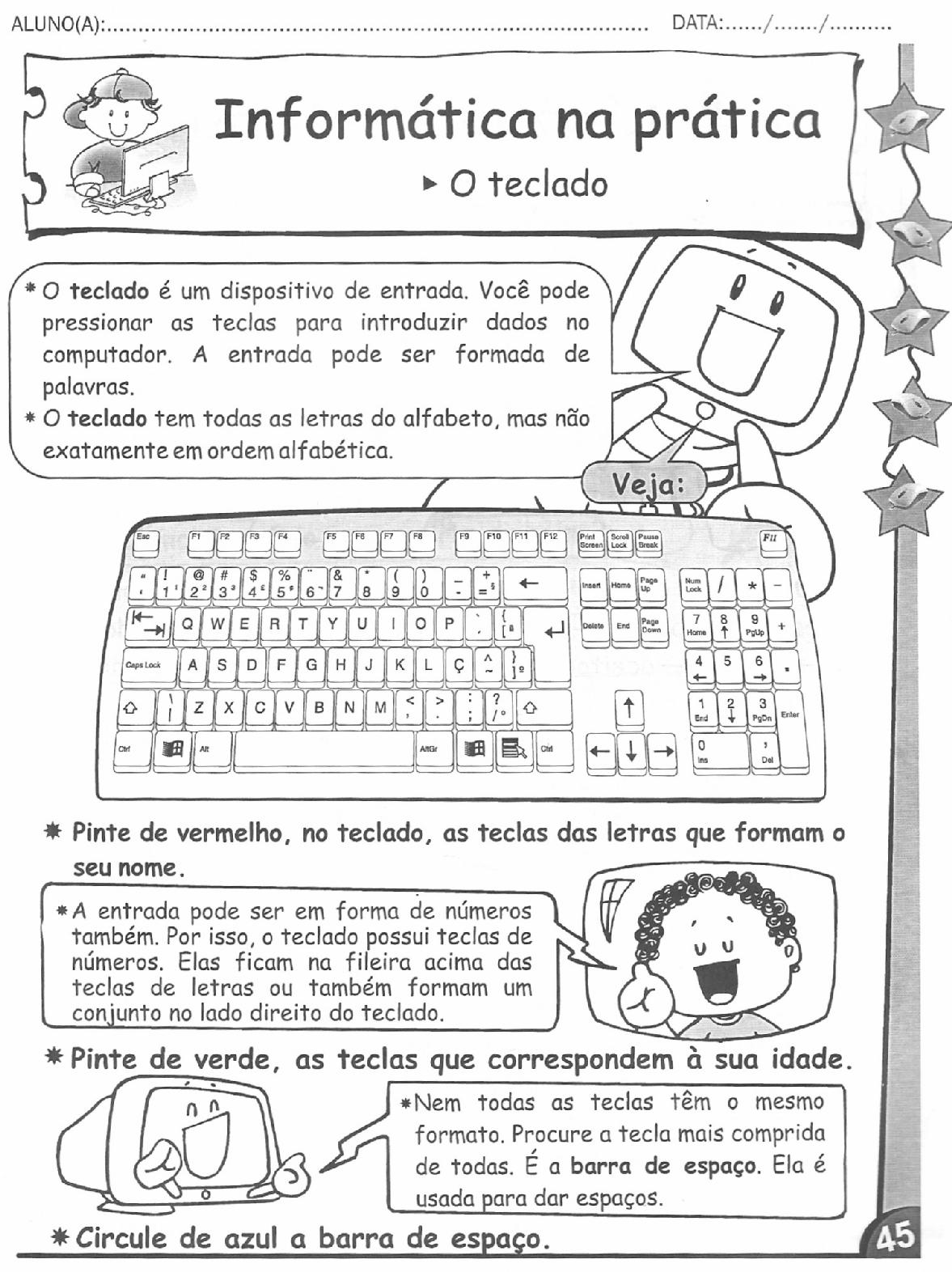 